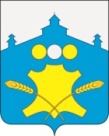 АдминистрацияБольшемурашкинского муниципального района Нижегородской областиРАСПОРЯЖЕНИЕ27.09.2016 г.                                                                     №   93 - рО внесении изменений в  Положение  о  представлении сведений о доходах, расходах, об имуществе и обязательствах имущественного характера в администрации  Большемурашкинского муниципального района             В соответствии с Указом Президента Российской Федерации от 15.07.2015г № 364 «О мерах по совершенствованию организации деятельности в области противодействия коррупции», в целях приведения муниципальных нормативных правовых актов в соответствие с действующим законодательством:Внести в Положение о  представлении сведений о доходах, расходах, об имуществе и обязательствах имущественного характера в администрации  Большемурашкинского муниципального (далее –Положение), утвержденное  распоряжением администрации Большемурашкинского муниципального района от 11.05.2012г № 38 (с изм. от 04.07.2012г №56-р, 19.10.2015г № 114 следующие изменения :Исключить из наименования разделов 2, 3 Положения  слова «Статья».Пункт 1 раздела 3  слова «Губернатора Нижегородской области» читать: «муниципальным нормативным правовым актом администрации Большемурашкинского муниципального района».Управлению делами обеспечить размещение настоящего распоряжения на официальном сайте администрации Большемурашкинского муниципального района в информационно-телекоммуникационной сети Интернет.И.о.главы администрации района	        Р.Е.Даранов